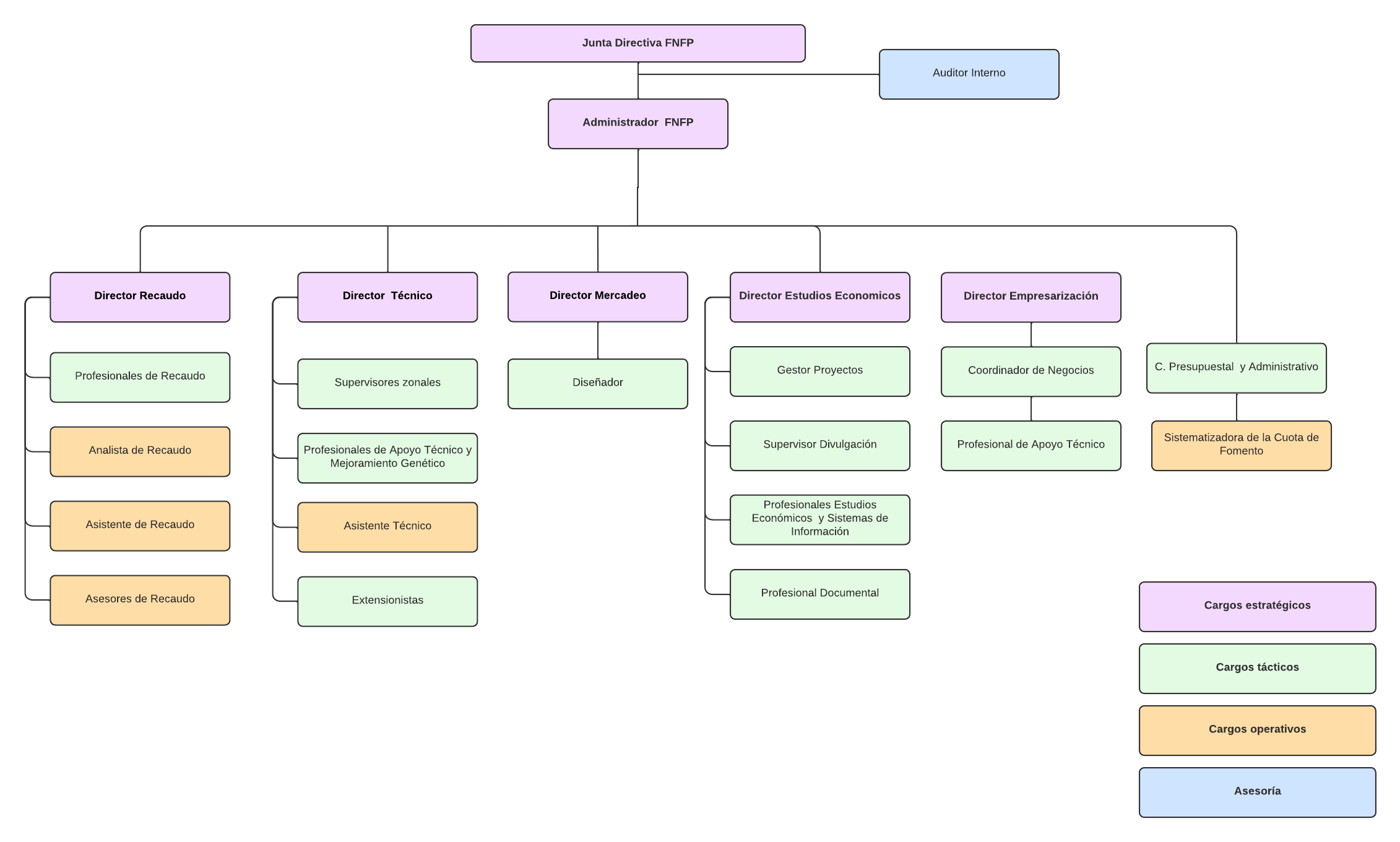 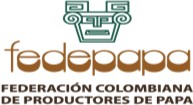 ESTRUCTURA ORGANIZACIONALESTRUCTURA ORGANIZACIONALESTRUCTURA ORGANIZACIONAL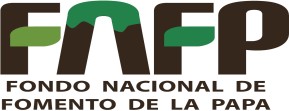 VERSIÓN: 13FECHA: 30-06-2022CÓDIGO: FNFP-D-PE-02